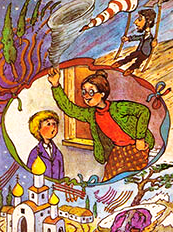 Наша преподавательница литературы Раиса Ивановна заболела. И вместо нее к нам пришла Елизавета Николаевна. Вообще-то Елизавета Николаевна занимается с нами географией и естествознанием, но сегодня был исключительный случай, и наш директор упросил ее заменить захворавшую Раису Ивановну.Вот Елизавета Николаевна пришла. Мы поздоровались с нею, и она уселась за учительский столик. Она, значит, уселась, а мы с Мишкой стали продолжать наше сражение — у нас теперь в моде военно-морская игра. К самому приходу Елизаветы Николаевны перевес в этом матче определился в мою пользу: я уже протаранил Мишкиного эсминца и вывел из строя три его подводные лодки. Теперь мне осталось только разведать, куда задевался его линкор. Я пошевелил мозгами и уже открыл было рот, чтобы сообщить Мишке свой ход, но Елизавета Николаевна в это время заглянула в журнал и произнесла:— Кораблев!Мишка тотчас прошептал:— Прямое попадание!Я встал.Елизавета Николаевна сказала:— Иди к доске!Мишка снова прошептал:— Прощай, дорогой товарищ!И сделал «надгробное» лицо.А я пошел к доске. Елизавета Николаевна сказала:— Дениска, стой ровнее! И расскажи-ка мне, что вы сейчас проходите по литературе.— Мы «Полтаву» проходим, Елизавета Николаевна, — сказал я.— Назови автора, — сказала она; видно было, что она тревожится, знаю ли я.— Пушкин, Пушкин, — сказал я успокоительно.— Так, — сказала она, — великий Пушкин, Александр Сергеевич, автор замечательной поэмы «Полтава». Верно. Ну, скажи-ка, а ты какой-нибудь отрывок из этой поэмы выучил?— Конечно, — сказал я,— Какой же ты выучил? — спросила Елизавета Николаевна.— «Тиха украинская ночь...»— Прекрасно, — сказала Елизавета Николаевна и прямо расцвела от удовольствия. — «Тиха украинская ночь...» — это как раз одно из моих любимых мест! Читай, Кораблев.Одно из ее любимых мест! Вот это здорово! Да ведь это и мое любимое место! Я его, еще когда маленький был, выучил. И с тех пор, когда я читаю эти стихи, все равно вслух или про себя, мне всякий раз почему-то кажется, что хотя я сейчас и читаю их, но это кто-то другой читает, не я, а настоящий-то я стою на теплом, нагретом за день деревянном крылечке, в одной рубашке и босиком, и почти сплю, и клюю носом, и шатаюсь, но все-таки вижу всю эту удивительную красоту: и спящий маленький городок с его серебряными тополями; и вижу белую церковку, как она тоже спит и плывет на кудрявом облачке передо мною, а наверху звезды, они стрекочут и насвистывают, как кузнечики; а где-то у моих ног спит и перебирает лапками во сне толстый, налитой молоком щенок, которого нет в этих стихах. Но я хочу, чтобы он был, а рядом на крылечке сидит и вздыхает мой дедушка с легкими волосами, его тоже нет в этих стихах, я его никогда не видел, он погиб на войне, его нет на свете, но я его так люблю, что у меня теснит сердце...— Читай, Денис, что же ты! — повысила голос Елизавета Николаевна.И я встал поудобней и начал читать. И опять сквозь меня прошли эти странные чувства. Я старался только, чтобы голос у меня не дрожал....Тиха украинская ночь.Прозрачно небо. Звезды блещут.Своей дремоты превозмочьНе хочет воздух. Чуть трепещутСребристых тополей листы.Луна спокойно с высотыНад Белой церковью сияет...— Стоп, стоп, довольно! — перебила меня Елизавета Николаевна. — Да, велик Пушкин, огромен! Ну-ка, Кораблев, теперь скажи-ка мне, что ты понял из этих стихов?Эх, зачем она меня перебила! Ведь стихи были еще здесь, во мне, а она остановила меня на полном ходу. Я еще не опомнился! Поэтому я притворился, что не понял вопроса, и сказал:— Что? Кто? Я?— Да, ты. Ну-ка, что ты понял?— Все, — сказал я. — Я понял все. Луна. Церковь. Тополя. Все спят.— Ну... — недовольно протянула Елизавета Николаевна, — это ты немножко поверхностно понял... Надо глубже понимать. Не маленький. Ведь это Пушкин...— А как, — спросил я, — как надо Пушкина понимать? — И я сделал недотепанное лицо.— Ну давай по фразам, — с досадой сказала она. — Раз уж ты такой. «Тиха украинская ночь...» Как ты это понял?— Я понял, что тихая ночь.— Нет, — сказала Елизавета Николаевна. — Пойми же ты, что в словах «Тиха украинская ночь» удивительно тонко подмечено, что Украина находится в стороне от центра перемещения континентальных масс воздуха. Вот что тебе нужно понимать и знать, Кораблев! Договорились? Читай дальше!— «Прозрачно небо», — сказал я, — небо, значит, прозрачное. Ясное. Прозрачное небо. Так и написано: «Небо прозрачно».— Эх, Кораблев, Кораблев, — грустно и как-то безнадежно сказала Елизавета Николаевна. — Ну что ты, как попка, затвердил: «Прозрачно небо, прозрачно небо». Заладил. А ведь в этих двух словах скрыто огромное содержание. В этих двух, как бы ничего не значащих словах Пушкин рассказал нам, что количество выпадающих осадков в этом районе весьма незначительно, благодаря чему мы и можем наблюдать безоблачное небо. Теперь ты понимаешь, какова сила пушкинского таланта? Давай дальше.Но мне уже почему-то не хотелось читать. Как-то все сразу надоело. И поэтому я наскоро пробормотал:...Звезды блещут.Своей дремоты превозмочьНе хочет воздух...— А почему? — оживилась Елизавета Николаевна.— Что почему? — сказал я.— Почему он не хочет? — повторила она.— Что не хочет?— Дремоты превозмочь.— Кто?— Воздух.— Какой?— Как какой — украинский! Ты ведь сам только сейчас говорил: «Своей дремоты превозмочь не хочет воздух...» Так почему же он не хочет?— Не хочет, и все, — сказал я с сердцем. — Просыпаться не хочет! Хочет дремать, и все дела!— Ну нет, — рассердилась Елизавета Николаевна и поводила перед моим носом указательным пальцем из стороны в сторону. Получалось, как будто она хочет сказать: «Эти номера у вашего воздуха не пройдут». — Ну нет, — повторила она. — Здесь дело в том, что Пушкин намекает на тот факт, что на Украине находится небольшой циклонический центр с давлением около семисот сорока миллиметров. А как известно, воздух в циклоне движется от краев к середине. И именно это явление и вдохновило поэта на бессмертные строки: «Чуть трепещут, м-м-м... м-м-м, каких-то тополей листы!» Понял, Кораблев? Усвоил! Садись!И я сел. А после урока Мишка вдруг отвернулся от меня, покраснел и сказал:— А мое любимое — про сосну: «На севере диком стоит одиноко на голой вершине сосна...» Знаешь?— Знаю, конечно, — сказал я. — Как не знать?Я выдал ему «научное» лицо.— «На севере диком» — этими словами Лермонтов сообщил нам, что сосна, как ни крути, а все-таки довольно морозоустойчивое растение. А фраза «стоит на голой вершине» дополняет, что сосна к тому же обладает сверхмощным стержневым корном...Мишка с испугом глянул на меня. А я на него. А потом мы расхохотались. И хохотали долго, как безумные. Всю перемену.